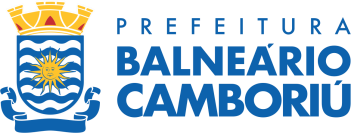 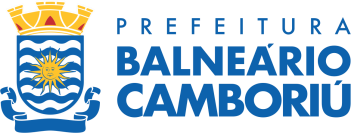 TOMADA DE PREÇOS Nº 002/2023 - FMSObjeto: Contratação de empresa especializada de engenharia, para execução de obras de melhoria de REDE DE MÉDIA TENSÃO, com fornecimento de material e mão de obra para o UPA-24hs do Bairro da Barra, conforme as condições estabelecidas no Projeto Básico e demais documentos que integram o processo licitatório. AVISO DE RETOMADA DA SESSÃO DE ABERTURA E JULGAMENTO DA PROPOSTAEsgotado o prazo recursal no dia 20/04/2023 e pela falta de interposição de recurso das empresas participantes, a Comissão Permanente de Licitação do Município de Balneário Camboriú, designada pelo Decreto Municipal nº 10.922/2022, comunica a todos os interessados a retomada da sessão de abertura e julgamento da proposta do processo licitatório em epígrafe.A retomada da sessão ocorrerá no dia 28 (vinte oito) de abril de 2023, às 15h30min, na Sala de Licitações da Prefeitura Municipal de Balneário Camboriú.Balneário Camboriú, SC, 25 de abril de 2023.B alneário Cam boriú – Capital Catarinense do Turismo – CNP J 8 3 . 10 2 . 28 5 / 000 1 – 07 - R ua D inam ar ca, 32 0 – P aço Municipal – CEP 8 8 . 3 38 - 9 00 – ( 4 7 ) 326 7 - 7 095................................................. Tatiani KochinskiComissão Permanente de LicitaçãoDecreto Municipal nº 10.922/2022....................................................Priscila dos Santos OliveiraComissão Permanente de LicitaçãoDecreto Municipal nº 10.922/2022....................................................Clarice Maria GalisaComissão Permanente de LicitaçãoDecreto Municipal nº 10.922/2022